Support Cleveland Rape Crisis Center’s Drop-In Center Today!Cleveland Rape Crisis Center’s Human Trafficking Drop-in Center provides convenient access to comprehensive services for survivors of human trafficking, including individual counseling; case management; assistance for survivors who are considering legal options or navigating the criminal justice process; support groups; a legal clinic; and specialized programming.  The Drop- in Center (located at 10450 Superior Ave.
Cleveland, OH 44106) needs these specific items*: Body washShampoo/Conditioner for curly hairEdge controlCurl creamLarge, X-large, plus-sized underwearLarge, X-large, plus-sized brasLarge, X-large, plus-sized coatsShorts (particularly basketball shorts) all sizesDresses size large and upPants size Large/size 12 and upDuffle bags/backpacks/tote bags*To coordinate drop off, please reach out to Jazzmin Hardman at jazzminh@clevelandrcc.orgMonetary donations can be made by scanning the QR code below, or mailing checks to: Cleveland Rape Crisis Center
PO Box 933431
Cleveland OH 44193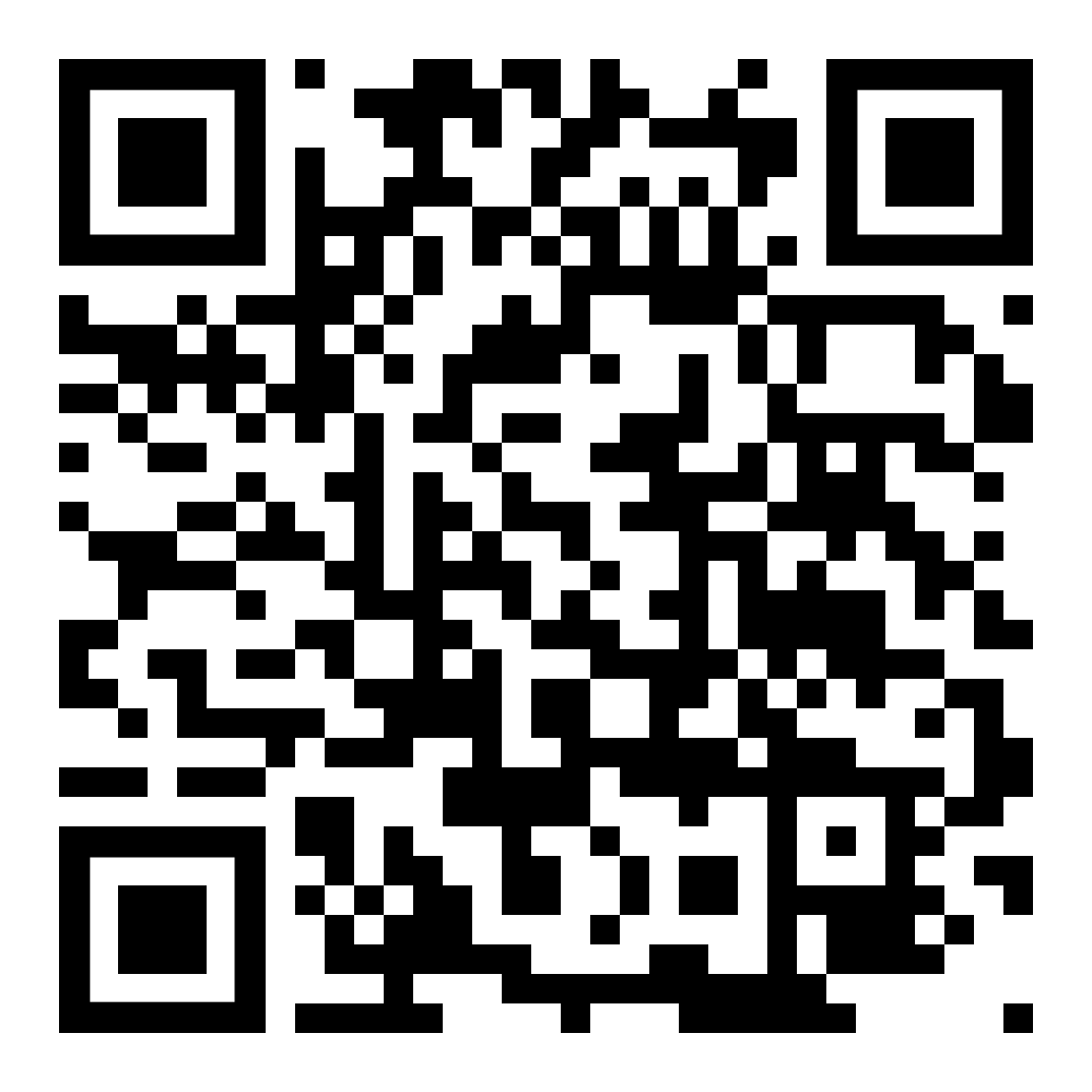 